Spring 2021 Worship Planning  My Smiling Mind – 1 day a weekOne day to be a themed worship as planned below, assembly plan has enough content for 2 worships.Jo will do a class worship once a weekEach week, one worship we will learn how to sign a hymn: “Our God is a Great Big God”             https://www.youtube.com/watch?v=YGYVhGWlRhA“This Little Light of Mine”        https://www.youtube.com/watch?v=gFNzxn1rZ-kThe Library has story books, secular and Christian, organised into folders for each Christian Value for you to use as and when. All Roots and Fruits resources/music to accompany worship can be found at https://www.imaginor.co.uk/roots-fruits-resources/ Password (RaF14img7)DateThemeResourceSpring Christian Value: RespectPlease light a candle at the beginning of each worship to remind us that “Christ is the Light that guides us” (our mission statement) and have the Bible open at the Bible verse that is indicated in purple in each worship. Spring Christian Value: RespectPlease light a candle at the beginning of each worship to remind us that “Christ is the Light that guides us” (our mission statement) and have the Bible open at the Bible verse that is indicated in purple in each worship. Spring Christian Value: RespectPlease light a candle at the beginning of each worship to remind us that “Christ is the Light that guides us” (our mission statement) and have the Bible open at the Bible verse that is indicated in purple in each worship. WB 4.1.21Ethos Children to use the worship cards to open and close worshipHappy New Year – What is a ‘Resolution’?Allow 5 mins for the chn to talk with a partner about the term ‘Resolution’.  Collect ideas and explain that this is something that many people do at the start of a new year. Can we make a resolution that is achievable and sustainable? How does God want us to act? “May he give you the desire of your heart and make all your plans succeed.” (Psalm 20:4)Ask: What is special about us? Select a child’s photo from the Recognition Board and stick in the middle of your board. Ask: What makes … special? Jot ideas down around the child’s photo eg kind, helps others, good manners etc. Talk to the children about how important respecting ourself is. Ask the children to think about what makes them special, using a photo of themselves on a piece of paper, chn to jot down positive attributions. Now consider: I could be even better if..... What little changes could we make to ourselves/ how we treat others to make us even better? Do we need to be kinder to ourselves, God’s world...Chn to go outside and find a leaf, come back inside and write their resolution on for a classroom display. Explain that maintaining resolutions isn’t always easy and so we may need to use the Christian Values of ‘Courage’ and ‘Perseverance’ to help us. Class Bible and candle Photo of each childA5 piece of paperLeaves for resolutions (you can choose your own way to display, this doesn't have to be a leaf)I have uploaded a Happy New Year 2021 image in teams ‘Worship’ for display. JE this could go into the Worship Reflection Book. Remember staff to contribute to the reflection book also. 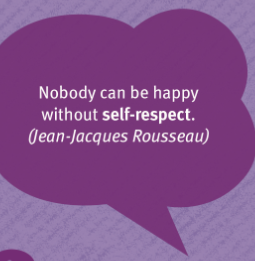 WB 11.1.21Ethos Children to use the worship cards to open and close worshipCreation Story – Genesis 1 and 2Introducing the Global GoalsGlobal Goals 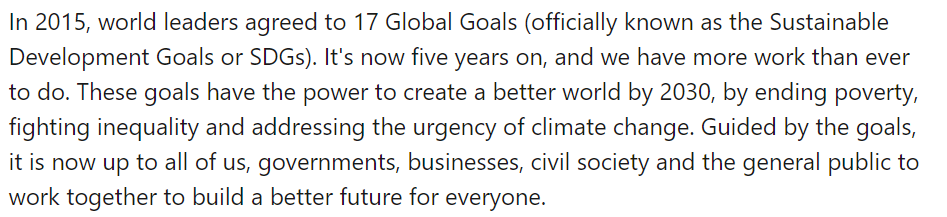 "The Lord God took the man and put him in the Garden of Eden to work it and take care of it." (Genesis 2:15)Show the creation Bible storyhttps://www.youtube.com/watch?v=bLHB_hNk42gMake a zig zag book or a cartoon strip with 7 sections and children add a picture to each part as they listen to the creation story. (This could either be done as a whole class, in groups or individually.)YR Y1 (Y2 choose this or the activities for KS2)This download introduces the characteristics needed for the Global goals through animated charactershttps://worldslargestlesson.globalgoals.org/resource/explorers-for-the-global-goals-activity-pack-for-teachers/Link this to the act of looking after our world and make the link with our new Christian Value RespectY3/4/5/6Show your class the 17 Global Goalshttps://www.globalgoals.org/Share the child friendly clip to explain and introduce the goals (presented by Malala Yousafza)https://worldslargestlesson.globalgoals.org/resource/malala-introducing-the-the-worlds-largest-lesson/Use the link below and do activity 2 using marbles/stickers/counters/sweets to highlight the meaning of inequalityhttps://worldslargestlesson.globalgoals.org/wp-content/uploads/2020/08/What-World-Do-You-Want-in-2030-Lesson-Plan-Nov-2020.pdfUse the Global Goals Puzzle Pieces (in appendix 1 of the above link) to show the interdependence of them all together. Display in classroom Make the link to our new Christian Value by discussing how we can RESPECT our world.WB 18.1.21Ethos Children to use the worship cards to open and close worshipUnderstanding the Global Goals and linking them to Respect.What does the Kingdom of God look like now in action in our world? (What would God want our world to be like?)Discuss what this means in relation to the global goals. Did God mean we all keep our own gardens to ourselves and we don’t care about any other garden or did God mean ‘keep it clean, looked after, unpolluted’"Let the heavens rejoice, let the earth be glad, let the sea resound, and all that is in it; let the fields be jubilant, and everything in them. Then all the trees of the forest will sing for joy; they will sing before the Lord." (Psalm 96:11-13)Share the Bible Quote from Genesis 2:15 and discuss what it means.YR/1/2Do the Peace path activity in the teacher pack https://worldslargestlesson.globalgoals.org/resource/explorers-for-the-global-goals-activity-pack-for-teachers/Y3/4/5/6Recap the Global Goals by looking at the puzzle pieces on display from last week.Connect the Global Goals to real life ‘How old will you be in 2030? What will you be doing? Will you have a job? What might your job be?Do activity 5 in the link (make sure you pre-prepare a large map- see appendix 3 and notes below) https://worldslargestlesson.globalgoals.org/wp-content/uploads/2020/08/What-World-Do-You-Want-in-2030-Lesson-Plan-Nov-2020.pdfPrint off the Global Goals Grids (Appendix 4) - enough for each group to have one. • Using sheets of paper, draw a large circular “country” shape. Ensure that the “country” extends over enough pieces of paper for each group in the class to have one. To provide more guidance for students, you may want to draw a road running the circumference of the country and/or label the outside space of country as the ocean.Share the Bible Quote again and discuss what it means in relation to the Global Goals.Create a ‘MAKE ONE CHANGE’ pledge to hang up in the classroom and some to be sent to hang on the pledge tree (outside old staffroom) – What could you pledge to do to ‘Keep God’s garden of Eden?’ Use a leaf template (TEAMS Worship file) WB 25.1.21Ethos Children to use the worship cards to open and close worshipIntroduce the Christian Value of ‘Respect’ for this half term. Remind the children that this is one of our 6 core Christian Values but there are many other that we use daily.  Collect chn’s ideas about what this means and can look like in practice. Share the Respect poster (Teams) and display for this half term. “Always keep on praying for all God’s people.” Ephesians 6:18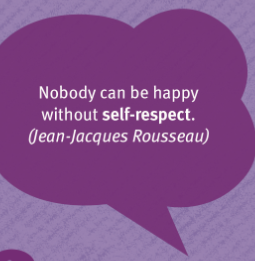 Explore the acrostic poem RESPECT (pg 118 and saved in Teams)Focus on the 4th line of the poem “Praying for People.” Follow the hand prayer allowing time for quiet private prayer for our friends, those who guide us, world leaders, those in need and ourselves. A different person/group of people for each finger on our hand. Roots and Fruits Worship pgs 117 – 119Class Bible and candleChn’s outcomes: Chn write ‘hand prayers’ following the structure on pg 118.  Hand template on Teams or children can draw around their own. WB 1.2.21Ethos Children to use the worship cards to open and close worshipGlobal Goal 3: Good Health and Well-beingChildren’s Mental Health Week 2021‘EXPRESS YOURSELF’Respecting our bodies and our mindsPlan to do a No Outsiders Lesson sometime this week Show video clip 2 of the Global Goals- Really inspirational for helping children to believe they can make a differencehttps://worldslargestlesson.globalgoals.org/resource/animation-part-2-with-thanks-to-sir-ken-robinson-and-emma-watson/Express yourself assembly slides to work through this week (links to activities are all as separate links below)https://www.dropbox.com/sh/aaxc4t19k25w8yi/AAAqiWoE0r9cUnGUC_bFq7WOa?dl=0&preview=Express+Yourself+-+Primary+Assembly+Slides.pptxWatch this short clip to help you explore ‘Express yourself’ with your class. https://www.youtube.com/watch?v=rfbOkWFTRAwBeautiful OOPS!- a great book celebrating mistakes.https://www.youtube.com/watch?v=2fZjMYdQjGMSame as above but the book is being read slowly https://www.youtube.com/watch?v=8C3JAblkBdsClip of a short creative scribble challengehttps://www.youtube.com/watch?v=ozKW1M97JXE&feature=youtu.beAdd a MAKE ONE CHANGE pledge on a PLEDGE PEOPLE  cut out (TEAMS Worship file) WB 8.2.21Ethos Children to use the worship cards to open and close worshipLearning to respect and value difference. Begin by playing the game from pg 122 to explain the idea that we are all different, unique, special and valued no matter what our differences are. Read the Bible story ‘The Roman Centurion’ Luke 7:1-10 retold by Bob Hartman from OTB. (pg 121) Open the class Bible at this story to show the children it is a real Bible story that has been retold. Why did the religious leaders want Jesus to help the centurion?What were the similarities and differences between the centurion and Jesus?How did they show their respect for on another? Roots and Fruits Worship pgs 120 – 122Class Bible and candleHalf TermHalf TermHalf TermWB 22.2.21Ethos Children to use the worship cards to open and close worshipGlobal Goal 6: Clean Water and SanitationLook at 2 Bible stories that show the importance of water in the Bible. Creation Bible Storyhttps://www.bible.com/bible/1359/GEN.1.ICB(Genesis 1: 6 – 10)Later, in the Genesis flood account, God commands the waters to fill the earth from above and below, sweeping away evil, and temporarily restoring the earth to its pre-creation state. As the waters receded, God’s relationship with creation was reborn through a covenant never to destroy the earth by flood again (Genesis 9:11).Watch the Water Aid video to introduce Global Goal 6https://www.youtube.com/watch?v=pfHtEAWFsa0Please find all resources in:  TEAMS- Global Goals- Global Goal 6- waterActivity 1- Share the question ‘Why do we need clean water?’ Record children’s ideas on board e.g. cooking, cleaning, washing hands, washing hair, drinking.Choose a child to secretly choose one and mime it. The rest of the class have to guess. KS1- Share the Power point of Nirinasoa’s WalkDiscuss the problems she faces.KS2- Share the KS2 Power point and discuss the problems faced.Individually/groups/whole class write a poem titled, ‘If there was no clean water...’. Encourage the children to write about the things people are unable to do due to a lack of clean water. What might happen to them if they drink dirty water? What would they do if there was no clean water? Where would they get water from?Share ideas for the children to use as support.• If there was no clean water, I would have dirty hands covered in germs. • If there was no clean water, I would drink dirty water and may become very ill. • If there was no clean water, I would have to walk miles to fetch dirty water• If there was no clean water, I could not go to school. •If there was no clean water, I could get diarrhoea.Read and share the wonderful water poem or older children might read in groups (TEAMS – Global Goals Water resources)Introduce the Water Aid ‘Just Water’ idea. Can they do it for a week? Could we tweet the challenge and add to our Blogs? (just to do – not for sponsor money)https://www.wateraid.org/uk/get-involved/events/just-waterShare the Fundraising idea- Pupil Pipeline https://www.wateraid.org/uk/get-involved/teaching/join-the-pupil-pipelineI will put info on the newsletter which you can copy for your blogs about a sponsored Pupil Pipeline to raise money for WaterAid. Please do this with your class …date to be confirmedY6- there is also a good resource all about the percentages of water in diff fruits and veg which you might want to use in Maths for teaching percentages! Wonderful Water Eating Cards.WB 01.03.21World Book Day 4.3.21British Science Week 5.3.21Ethos Children to use the worship cards to open and close worshipValuing others as we would like to be valued. “Do unto others as you would have them do unto you.”(Matthew 7:12) Share the Golden Rule image and quote with the children. It is the title of a mosaic presented to the United Nations in 1985 and now hangs in the UN headquarters in New York! It depicts a wonderful mix of people from different nations standing together. These countries have agreed that they will follow the Golden Rule in the way that their country treats others. Sometimes following the Golden Rule means that we need to make difficult choices between doing what would most please ourselves and respecting others. Chn to act out the phone call dramas on pg 124 in pairs so that all chn have a turn – If the person making each call was following the Golden Rule, how do you think he/she should respond? Roots and Fruits pg  123 – 125Class Bible and candlePhone call drama scriptsPrayer of St Francis of Assiisi pg 125WB 8.3.21Ethos Children to use the worship cards to open and close worshipGlobal Goal 6: Clean Water and SanitationExodus 14:19-31 The Parting of the Red SeaShare the sermon of the parting of the Red Sea and do the plate, water, pepper and soap activity. https://sermons4kids.com/parting_the_red_sea.htmDiscuss the importance of water in the Bible stories they have heard.Recap Global Goal 6- Clean Water and SanitationPlay the board game in groups (Teams - global goals-Global goal 6 water)file:///H:/Downloads/walk-for-water-game-free-school-resources.pdfCarry out the sponsored Pupil Pipeline activity. https://www.wateraid.org/uk/get-involved/teaching/join-the-pupil-pipelineShare the question ‘How can we respect the precious water we have access to and not waste it?’https://wateruseitwisely.com/tips/category/kids/Talk about what each part means.School Council to launch a competition to create a water saving poster – Class council members to choose the 2 best to send to Mrs Evans who will laminate and put up in school. (Entries to be in by the end of the following week)Add to the ‘MAKE ONE CHANGE’ pledge tree (write on blue water droplet) TEAMS worship fileWB 15.3.21The Easter Story - Mary discovers and empty tomb. Watch the video clip that tells the build-up of events leading to Jesus’ crucifixion.https://www.bbc.co.uk/teach/class-clips-video/religious-studies-ks1-the-christian-story-of-easter/zhgv47hGive pupils a number of empty boxes/containers even empty Easter Egg boxes to open. Before they open them, ask what could be inside? Explain that finding something is empty is often a disappointment but the Easter story is about finding something empty being a good surprise. Explain the significance of the orange in the traditions of Dunstable Downs pg 68Explain that the Resurrection of Jesus is seen as a positive thing that Christ over came death. Easter shows the strength of Jesus and God over bad.  It signifies to Christians that Christ gave his life for them. Listen to the Easter musichttps://www.youtube.com/watch?v=pvfcAHCTkO0How has the composer expressed Christian joy in this Easter song? Cracking Assemblies for Christian Primary Schools pg 68Class Bible and candleOrangeEmpty boxes/containers gift wrappedEmpty Easter Egg boxEaster music: https://www.youtube.com/watch?v=pvfcAHCTkO0WB 22.3.21Global Goal 13: Climate ActionWatch this video which explains climate change to childrenhttps://worldslargestlesson.globalgoals.org/resource/call-to-learning/Explore the things we can do by today…next week…next month…next year if we work together.Recycle, Reuse, Reducehttps://worldslargestlesson.globalgoals.org/resource/dont-waste-it/Make a teetote bag – recycle an old t-shirt and use as a bag.Add a MAKE ONE CHANGE pledge (use recycle, reuse, reduce template)WB 29.3.21Mr Cliff to record an Easter service from inside church explaining the significance for Christians and the religious artefacts used in our church at this time. Mr Cliff to record an Easter service from inside church explaining the significance for Christians and the religious artefacts used in our church at this time. Easter Holiday  Easter Holiday  Easter Holiday  